Урок 6Сценарий урокаПродолжение табл.Продолжение табл.Продолжение табл.Окончание табл.ПриложениеПословицы о труде и трудолюбии– Без труда не вынешь и рыбку из пруда.– Кто везет, того и погоняют.– Люди пахать, а мы руками махать.– Охота пуще неволи.– По труду и честь.– Поработаешь до поту, так и поешь в охоту.– Скоро сказка сказывается, да не скоро дело делается.– Трудом праведным не наживешь палат каменных.– Что потопаешь, то и полопаешьУрок 7Сценарий урокаПродолжение табл. Продолжение табл. Продолжение табл. Продолжение табл. Окончание табл. ТемаСлово и предложениеПедагогическая цельСпособствовать формированию у учащихся представления о том, что предложение состоит из слов; создать условия для определения количества слов в предложении, развития умения составлять схемы предложенийТип урокаРешение учебной задачиПланируемые результаты (предметные)Выделяют слова из предложения; различают слово и предложение, слово и обозначаемый им предмет; определяют значение слова; графически изображают слова в составе предложенияЛичностные результатыВыражают интерес к процессу познания: проявляют внимание, удивление, желание больше узнатьУниверсальные учебные действия (метапредметные)Регулятивные: анализируют эмоциональные состояния, полученные от успешной (неуспешной) деятельности, оценивают их влияние на настроение человека.Познавательные: общеучебные – воспроизводят по памяти информацию (содержание сказки), необходимую для решения учебной задачи; логические – осуществляют синтез как составление целого из частей (называют нарисованные орудия труда одним словом – инструменты).Коммуникативные: составляют небольшие устные монологические высказывания, «удерживают» логику повествования, приводят убедительные доказательстваОсновное содержание темы, понятия и терминыСлово, предложениеОбразовательные ресурсыНарисованные персонажи сказки «Репка»Этапы урокаФормы, методы, методические приёмыДеятельность учителяДеятельность учащихсяДеятельность учащихсяВид и формаконтроляЭтапы урокаФормы, методы, методические приёмыДеятельность учителяОсуществляемые действияФормируемые уменияВид и формаконтроля123456I. Организация начала урока.Проверка готовности класса и оборудования; эмоциональный настрой 
на урокФронтальная.Словесный.БеседаПриветствие учащихся.– Проверим готовность к уроку.– Дорогие ребята, сядьте удобно. Потрите ладошки. Вы почувствовали тепло?– Прикоснитесь ладошками друг к другу и передайте его. Пусть на уроке вам будет также тепло и уютно. А теперь – за работу!Приветствуют учителя. Организуют свое рабочее место, проверяют наличие индивидуальных учебных принадлежностей на столе.Отвечают на вопрос учителя, выполняют движенияПроявляют эмоциональную отзывчивость на слова учи-теляФронтальный. Наблюдение учителяII. Постановка учебной задачи.обеспечение мотивации и принятия учащимися целиФронтальная.Словесный.Беседа– Из чего состоит наша речь?– Сегодня мы узнаем, из чего состоят предложения, а поможет нам в этом русская народная сказка «Репка»– Наша речь состоит 
из предложений.Слушают учителяПринимают учебную задачуФронтальный. Устные ответыIII. Усвоение новых знаний и способов действий.Обеспечение восприятия осмысления и первичного запоминания знаний 
и способов действий, связей Фронтальная.Словесный.Беседа по иллюстрации, рассказ учителя– Вспомните начало сказки.– Сколько слов вы слышите 
в этом предложении.– Какое слово первое? второе? третье?– Из чего состоит предложение?– Посадил дед репку.– Три.– Посадил,  дед репку.– Предложение состоит из словВыражают эмоции при работе с иллюстрациями из сказки и составлении предложений. Проявляют интерес к устному народномуКоллективный, индивидуальный.Устные ответы, рассказ123456и отношений в объеме изучения1. Предложение состоит из слов. Работа с сюжетным рисунком к сказке «Репка» (учебник, с. 7)2. Составление предложений по схемам (учебник, с. 7)– Предложение можно записать в виде схемы. По схеме можно узнать, сколько в предложении слов. Каждое отдельное слово обозначается полоской.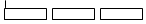 Одна полоска обозначает одно слово. В нашей схеме три полоски, значит, в предложении три слова.– Как вы думаете, почему первое слово в предложении обозначено не просто полоской, а полоской с черточкой впереди?– Как можно узнать, что предложение закончено?– Это начало предложения.– В конце предложения ставится точкатворчеству русского народаФизкультминутка для глазКоллективная.ПрактическийАх, как долго мы читали,Глазки у ребят устали(поморгать глазами).Посмотрите все в окно(посмотреть влево-вправо),Ах, как солнце высоко(посмотреть вверх.).Мы глаза сейчас закроем(закрыть глаза ладошками),В классе радугу построим,Декламируют стихотворение, выполняют движения по текстуОсуществляют профилактику утомления. Ориентируются на здоровый образ жизни, придерживаются здорового режима дня, активно участвуют в физкультминуткеФронтальный.Правильное выполнение упражнений123456Вверх по радуге пойдем(посмотреть по дуге вверх,  вправо и вверх – влево),Вправо, влево повернем,А потом скатимся вниз(посмотреть вниз),Жмурься сильно, но держись.(Зажмурить глаза, открыть и поморгать ими)Коллективная.Словесный.Работа с иллюстрациями и схемами предложений, рассказ учителя– Соотнесите схемы с рисунками. Составьте предложения по схемам. Как надо произнести последнее предложение? Почему?Вытянул репку!В этом предложении всего два слова, поэтому они обозначены двумя полосками.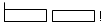 Предложение произносится радостно, взволнованно, с повышением голоса. В таких случаях в конце предложения ставится не точка, а восклицательный знак. Его можно видеть в конце схемы данного предложенияС помощью учителя дети составляют схемы предложений по оставшимся рисункам.– Выросла репка большая.– Позвал дед бабку.– Позвала бабка внучку.– Позвала внучка Жучку.– Позвала Жучка кошку.– Позвала кошка мышкуСоставляют простейшие предложения и моделируют их с помощью схем. Составляют предложения по заданным схемам. «Читают» предложения по схемамКоллективный.Составление предложений по схемам123456III. Закрепление знаний и способов действий.1. Пословицы о трудеИндивидуальная.Словесный.Рассказ пословиц– Расскажите пословицы 
о труде и трудолюбии, которые вы подготовили к уроку с родителямиРассказываю пословицы о труде и трудолюбии (см. Приложение)Осуществляют поиск необходимой информации для выполнения учебной задачи в дополнительной литературе, интернет-ресурсахИндивидуальный.Рассказ пословиц2. Работа с пословицей «Берись дружно, не будет трудно» (учебник, с. 6).Фронтальная.Проблемный.Работа с пословицей– Прочитайте текст под знаком (для читающих детей): «Берись дружно, не будет трудно».– Подумайте, почему так говорят?Читают текст дети, отвечают на вопрос учителя Оформляют свои мысли в устной формеИндивидуальный.Дифференцированное задание (чтение)3. Работа с рисунком. ИнструментыФронтальная.Практический.Работа с рисунком– Что изображено на рисунке?– Как назвать одним словом предметы?– Лопата, грабли, ножницы, пила (ножовка), молоток.– ИнструментыОсуществляют синтез как составление целого из частейФронтальный.Устные ответыФизкультминуткаКоллективная. ПрактическийНа болоте две подружки,Две зеленые лягушки,Утром рано умывались,Полотенцем растирались.Ножками топали.Ручками хлопали.Вправо, влево наклонялисьИ обратно возвращались.Вот здоровья в чем секрет.Всем друзьям физкультпривет!Декламируют стихотворение, выполняют движения по текстуОсуществляют профилактику утомленияКоллективный. Правильное выполнение упражнений123456IV. Рефлексивно-оценочныйМобилизация учащихся на рефлексию своего поведения. Усвоение принципов саморегуляции и сотрудничестваФронтальная.Словесный.Беседа– Чем полезным занимались на уроке?– Какие знания помогли нам?– Что особенно понравилось? Почему?– Что вызвало затруднение? Почему?– Спасибо за урок.Отвечают на вопросы учителяОсмысливают свою деятельность, осуществляют итоговый контрольФронтальный.Устные ответыТемаСлово и слогПедагогическая цельСпособствовать формированию у учащихся представления о слоге как минимальной произносительной единице языка; создать условия для развития умения делить слово на слоги, определения количества слогов в словах, графического изображения слова, разделённого на слогиТип урокаРешение учебной задачиПланируемые результаты (предметные)Произносят слова по слогам; делят слова на слоги, определяют количество слогов в словах; отвечают на вопросы к иллюстрации; составляют рассказ, состоящий из нескольких предложенийЛичностные результатыОвладевают навыками сотрудничества со взрослыми и сверстниками в различных социальных ситуациях, умениями не создавать конфликты и находить выходы из спорных ситуацийУниверсальные учебные действия (метапредметные)Регулятивные: принимают и сохраняют цели и задачи учебной деятельности, осуществляют поиск средств её осуществления.Познавательные: общеучебные – используют знаково-символические средства представления информации; логические – моделируют слова при помощи схем; классифицируют животных (объединяют в группы по существенному признаку).Коммуникативные: выражают готовность слушать собеседника и вести диалог, признавать возможность существования различных точек зрения и права каждого иметь свою, излагать своё мнение и аргументировать свою точку зренияОсновное содержание темы, понятия и терминыСлово, слог, предложениеОбразовательные ресурсыКартинки с изображением лисы и белкиЭтапы урокаФормы, методы, методические приёмыДеятельность учителяДеятельность учащихсяДеятельность учащихсяВид и формаконтроляЭтапы урокаФормы, методы, методические приёмыДеятельность учителяОсуществляемые действияФормируемые уменияВид и формаконтроля123456I. Организация начала урока.Проверка готовности класса и оборудования; эмоциональный настрой на урокФронтальная.Словесный.Чтение стихотворения учителем, беседаПриветствие учащихся.– Ребята, попробуйте угадать, 
о чем говорится в загадке:Дом на улице стоит,Детвора к нему спешит.Несут тетрадки, книжкиДевчонки и мальчишки.А. Кочергина– Где вы сейчас находитесь?– Зачем пришли в школу?Приветствуют учителя. Организуют свое рабочее место, проверяют наличие индивидуальных учебных принадлежностей на столе.– В школе.– Учиться, узнавать новое для себяСоздание эмоционального настроя детей на урокФронтальный.Устные ответыII. Повторение изученного материала.1. Составление рассказа по картинке о медведе, зайце, еже (учебник, с. 8).2. Отгадывание загадок о животныхПарная.Словесный.Рассказ по рисункам– Кто изображен на рисунке?Составьте три предложения на тему «Медведь приглашает гостей».– Какие животные изображены на рисунке?– Расскажите, кто чем занят. Сколько предложений получилось?– Медведь, заяц, еж.Составляют предложения.Корова, собака, кот.Рассказывают, кто чем занят. Считают количество предложенийИзвлекают необходимую информацию из рисунков, отвечают на вопросы учителя, составляют по рисункам рассказИндивидуальный.Устные ответы, рассказ по рисункам1234563. Дидактическое упражнение «Дикие и домашние животные»Коллективная.Словесный.Отгадывание загадок– Отгадайте загадки.1. Он всю зиму в шубе спал,Лапу бурую сосал,А проснувшись, стал реветь.Это зверь лесной …2. Шубка-иголка,Свернется он – колкий,Рукой не возьмешь.Кто это? …3. Сама пестрая, ест зеленое, дает белое.4. Гладишь – ласкается,Дразнишь – кусается1. Медведь2. Еж3. Корова4. СобакаВыполняют логические операции. Анализируют смысл загадок. Выражают свои эмоцииКоллективный.Устные ответы, отгадывание загадок3. Дидактическое упражнение «Дикие и домашние животные»Индивидуальная.Словесный, практический.Работа с рисунками, беседа, дидактическое упражнение– Почему животных разделили на две группы?– Назовите диких животных.– Каких диких животных вы еще знаете?–  Назовите домашних животных.– Каких домашних животных вы еще знаете?– Дикие и домашние.– Медведь, ёжик – дикие животные. Дикие животные живут в лесу, в поле, сами добывают себе еду.Называют известных диких животных.– Корова, собака – домашние животные; за ними ухаживает человек.Называют домашних животныхУстанавливают причинно-следственные связи, классифицируют животных по группам, обосновывают свои предположения, версииИндивидуальный.Устные ответы123456III. Актуализация опорных знаний.Обеспечение готовности учащихся к активной учебно-познавательной деятельности на основе опорных знанийФронтальная.Словесный.Беседа– Из чего состоит наша речь?– Из чего состоят предложения?– Приведите примеры слов– Из предложений.– Из слов.Называют словаВоспроизводят по памяти информациюФронтальный.Устные ответыIII. Актуализация опорных знаний.Обеспечение готовности учащихся к активной учебно-познавательной деятельности на основе опорных знанийПарная.Словесный.Рассказ по рисункам (учебник, с. 9)– Рассмотрите рисунки. Герои какой сказки на них изображены?– Перечислите героев сказки.– Расскажите ее по рисункам.– Сколько у вас получилось предложений?– Сколько слов в первом предложении?– Герои сказки «Колобок».– Старик, старуха, колобок, заяц, волк, медведь, лиса.Рассказывают сказку 
по рисункам, выполняют задания учителяРассказывают сказку с опорой на иллюстрации.Составляют предложения на заданную темуИндивидуальный.Устные ответы, рассказ по картинкеIV. Постановка учебной задачи.Обеспечение мотивации и принятие учащимися целиФронтальная.Словесный.Беседа– Посмотрите, что я сейчас сделаю.Учитель чертит на доске полоску, обозначающую слово,а затем делит ее на части.– Что мы будем сегодня делать на уроке?– Эти части называются слогиНаблюдают за действиями учителя.– Мы будем делить слова на частиВместе с учителем формулируют и принимают учебную задачуФронтальный.Устные ответыV. Усвоение новых знаний и способов деятельности.Обеспечение восприятия осмысления и Фронтальная.Словесный.Беседа по картинке с изображением лисы– Кто изображен на рисунке?– Скажем хором слово лиса.– Послушайте, как я произношу это слово: ли-са. Произнесите так же– Лиса.Слушают учителя.Произносят слово ли-са по слогам хоромОсуществляют решение учебной задачи под руководством учителяФронтальный.Устные ответы, работа со схемой123456первичного запоминания знаний и способов действий, связей и отношений в объекте изученияБеседа по схеме– Сколько частей в этом слове вы услышали?– Я покажу, что в этом слове две части.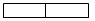 – Вы видите, что в этом слове две части. Я буду вести указкой по каждой части схемы, а вы хором будете произносить слово по этим частям– Две.– Ли – саИспользуют знаково-символические средства для решения учебной задачиФизкультминуткаКоллективная.ПрактическийСолнце глянуло в кроватку,Раз, два, три, четыре, пять.Все мы делаем зарядку,Надо нам присесть и встать.Руки вытянуть пошире.Раз, два, три, четыре, пять.Наклониться – три, четыре.И на месте поскакать.На носок, потом на пятку.Все мы делаем зарядкуРуки на поясе, наклоны в сторону.Выполнение приседаний.Руки в стороны.Прыжки на месте.Поочередно левую 
и правую ногу ставят 
на носок и на пяткуОсуществляют профилактику утомления, придерживаются здорового образа жизниКоллективный. Правильное выполнение упражненийБеседа по картинке с изображением белкиФронтальная.Словесный.Беседа по картинке– Кто здесь изображен?– Скажите это слово хором. Как мы это сказали: сразу или нет?– Правильно, мы сделали небольшую остановку и словобелка произнесли за два раза: бел – ка. Значит, в этом слове имеются две части. Какая первая? (бел-.) Какая вторая? (-ка.)– Белка.Произносят хором слово белка.– Сделали небольшую остановку.Делят слово белка 
на части, называют их. Проговаривают слово слогиВоспринимают слово как объект изучения, материал для анализа. Произносят слова по слогамФронтальный.Устные ответы, работа со схемой123456– Части, на которые делятся слова при их произнесении, называются слогами. Скажите хором слово слоги.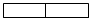 – Почему под рисунками, 
на которых изображены лиса и белка, одинаковые схемы?– Это схемы слов, состоящих из двух слоговVI. Закрепление знаний и способов действийРабота с рисунком. Дидактическое упражнение (учебник, с. 9)Индивидуальная.Практический.Работа с рисунком, дидактическое упражнение– Рассмотрите рисунки. Кто на них изображен?– Сколько слогов в каждом слове?– Синица (3), коршун (2), гусь (1), ворона 
(3), белка (2), шакал 
(2)Соотносят рисунки 
и схемы. Делят слова на слоги, определяют количество слогов в словах. Моделируют слова при помощи схемИндивидуальный.Дидактическое упражнениеФизкультминуткаКоллективная.ПрактическийМы – веселые мартышки,Мы играем громко слишком.Все ногами топаем,Все руками хлопаем,Надуваем щечки,Скачем на носочках.Дружно прыгнем к потолку,Пальчик поднесем к вискуИ друг другу дажеЯзычки покажем!Шире рот откроем,Гримасы все состроим.Повторяют все то, о чем говорится в стихотворенииОсуществляют профилактику утомления. Ориентируются на здоровый образ жизни, придерживаются здорового режима дня, активно участвуют в физкультминуткеКоллективный. Правильное выполнение упражнений123456Как скажу я слово три,Все с гримасами замри.Раз, два, три!VII. Рефлексивно-оценочный.Усвоение принципов саморегуляции и сотрудничестваФронтальная, индивидуальная.Словесный.Беседа– Что нового узнали?– Что особенно понравилось? Почему?– Что вызвало затруднение? Почему?– Спасибо за урокОтвечают на вопросы учителяОтвечают на итоговые вопросы урока; осмысливают свои действия; оценивают свою работу на урокеФронтальный, индивидуальный.Самооценка